ВЕРХОВНЫЙ СУД РОССИЙСКОЙ ФЕДЕРАЦИИПроректору по учебной и воспитательной работеС. В. НикитинуПЛАНучебной и воспитательной работЫ Дальневосточного ФИЛИАЛА РОССИЙСКОГО ГОСУДАРСТВЕННОГО УНИВЕРСИТЕТА ПРАВОСУДИЯНА 2016 ГОДХабаровск2015ПОДГОТОВКА СПЕЦИАЛИСТОВ ДЛЯ СУДЕБНОЙ СИСТЕМЫОрганизация и обеспечение учебного процесса: обеспечение набора на соответствующие уровни подготовки реализуемых образовательных  программ; работа с контингентом студентов;внедрение современных технологий в организацию учебного процесса (интерактивное расписание);организация выпуска с использованием современных программных образовательных продуктов;расширение баз практик;расширение круга вопросов по взаимодействию с работодателями в организации учебного процесса;заключение долгосрочного договора на предоставление мест в общежитии студентам Филиала;осуществление работы по приобретению Филиалом здания общежития.организация и обеспечения реализации образовательных программ;осуществление работы по актуализации содержания основных образовательных программ и учебных планов;продолжение осуществления подготовки учебно-методических комплексов и их составляющих; обновление и подготовка ФОС;приведение в соответствие локальных нормативных актов новеллам законодательства;усовершенствование в овладении и использовании в работе программ Первый БИТ, Фемида. формирование элементов системы контроля качества подготовки студентов, совершенствовать методику проведения рубежной аттестации и учета его результатов; продолжение работы по реализации рейтинговой системы оценки успеваемости студентов, совершенствование методического обеспечения системы контроля качества;развитие современных форм системы качества реализации образовательных программ;внедрение новых методов обучения и организации учебного процесса;развитие практики проведения методических семинаров для профессорско-преподавательского состава;повышать квалификацию профессорско-преподавательского состава;совершенствовать организацию работы юридической клиники;в рамках обеспечения учебного процесса шире внедрять интенсивные формы обучения, скорректировать работу кафедр в направлении разработки электронных учебников, курсов лекций и других учебно-методических материалов; продолжить оснащение подразделений Филиала техническими средствами.2.2. Контингент студентовТаблица № 1 Ожидаемый приемОбщий контингент студентов, планируемый на 2016 г. Филиалом, может составить  1303 человека, в том числе:ПО СПЕЦИАЛЬНОСТИ 030501.65 ЮРИСПРУДЕНЦИЯ: по заочной форме – 39 чел. Всего 39 чел.ПО НАПРАВЛЕНИЮ ПОДГОТОВКИ 030900.62 юриспруденция (БАКАЛАВРИАТ):по очной форме обучения – 155 чел., по заочной форме – 124 чел. Всего 279 чел.ПО НАПРАВЛЕНИЮ ПОДГОТОВКИ 40.03.01. юриспруденция (БАКАЛАВРИАТ):по очной форме обучения – 80 чел., по заочной форме – 154 чел. Всего 234 чел.ПО НАПРАВЛЕНИЮ ПОДГОТОВКИ 40.04.01. юриспруденция (МАГИТРАТУРА)по очной форме обучения -30 чел.,по заочной форме – 81 чел. Всего 111 чел.ПО СПЕЦИАЛЬНОСТИ 40.02.01 ПРАВО И ОРГАНИЗАЦИЯ СОЦИАЛЬНОГО ОБЕСПЕЧЕНИЯ(базовая подготовка):по очной форме обучения: – 60 челВсего 60 чел.(углубленная подготовка):по очной форме обучения: – на базе 9 кл.- 110 чел.Всего 110 чел.2.3. Планирование учебно-методических, организационных мероприятийТаблица 1. Организация учебного процесса Таблица 2. Методическое обеспечение учебного процесса Таблица 3. Управление качеством Таблица 4 Подготовка к изданию рабочих программ учебных дисциплинТаблица 5. Трудоустройство выпускников Таблица 6. Организационная работа Воспитательная и внеучебная работаПодразделения филиала, осуществляющие воспитательную и внеаудиторную работу со студентами филиала: отдел организации воспитательной работы.Основные направления воспитательной работы: - адаптация студентов ФНО и студентов 1-го курса к обучению в вузе и студенческой жизни;формирование гражданской позиции, воспитание и укрепление моральных и нравственных качеств студентов;развитие принципов студенческого самоуправления во всех сферах студенческой жизни;формирование профессионального самосознания;создание условий для активного спортивно-оздоровительного развития, а также и творческой самореализации личности.Основные направления работы отдела организации воспитательной работы 2016 году:1. Мероприятия патриотической направленности. В целях формирования гражданской позиции и патриотического воспитания студентов запланированы: - участие в праздничных шествиях к 1 мая, ко Дню города и т.д.;- участие в торжественных митингах, посвященных 9 мая и Дню окончания второй мировой войны и т.д.;- творческие мероприятия «Герои нашего времени» «День юриста», «Это нужно живым»;-  реализация просветительского проекта «Уроки правовой грамотности», - экскурсии в  музей уголовной инспекции исполнения наказаний, в музей воинской славы Дальневосточного военного округа, в Хабаровский краеведческий музей и др.;- организация концертных программ, посвященных памятным датам, и участие в них, а также участие в фестивалях и творческих конкурсах;- работа в открытом Молодежном правительстве Хабаровского края;- участие студентов в собрании Молодежной общественной палаты при Законодательной Думе Хабаровского края; - участие во всероссийских, краевых, межвузовских мероприятиях;-участие в федеральном проекте «Школа молодого депутата», - участие в работе  молодежной палаты при Хабаровской городской думе;-организация и проведения дискуссионного клуба; - студенческая дружина «Вымпел» - руководитель Челенкова П., 3 курс ФНО;2. Органы студенческого самоуправления представлены в Филиале:- общим собранием студентов; - студенческим Советом; - студенческими комитетами (спортивный, научный, культурно-массовый, информационный);-первичная отделение организация «Молодая Гвардия».Деятельность Студенческого Совета в 2016 году опосредована работой Студенческого актива:Председатель Студсовета: Воронцов Н., - Культурно-массовый комитет -  председатель Доброскок А., 2 курс ФНО; - Спортивный комитет – председатель Наговицын. , 3 курс ЮФ;- Научный комитет-председатель Батинова Г.,3 курс ЮФ;- Информационный комитет – председатель Елхов Е, 3 курс ФНО.3. На осуществление задачи по пропаганде здорового образа жизни, физической культуры и спорта направлены следующие мероприятия: - месячники по профилактике наркомании, табакокурения, алкогольной зависимости, проводимые совместно с краевым молодежным социальным медико-педагогическим центром «Контакт» (договор о взаимном сотрудничестве от 06.06.2012 г.);- просветительские и профилактические мероприятия совместно с краевым государственным учреждением здравоохранения «Крайкожвендиспансер» (договор о взаимном сотрудничестве от 22.08.2012 г.) и с краевым государственным учреждением здравоохранения «Краевая психиатрическая больница» (договор о взаимном сотрудничестве  от 13.02.2012г.); -участие в социально-психологическом тестирование лиц, обучающихся в общеобразовательных организациях высшего образования Хабаровского края, направленного на ранее выявления немедицинского потребления наркотических средств и психотропных веществ, проводимое совместно с медико-психолого-педагогическим центром при Министерстве образования и науки Хабаровского края;- популяризация системы «ГТО», подготовка студентов к сдаче нормативов;- семинары-совещания «Современные проблемы студенческого спорта» на базе Дальневосточной государственной академии физической культуры;- комплексная универсиада студентов образовательных организаций высшего образования Хабаровского края и ЕАО;- внутривузовские соревнования и  работа спортивных секций по футболу, баскетболу, волейболу, шахматам, настольному теннису;- оформление тематических выставок. 4. Пропаганда толерантности: - групповые тренинги на темы: «Толерантные взаимоотношения участников образовательного процесса», «Как избежать конфликтов», «Нужно ли управлять своими эмоциями?» в рамках программы  профилактики экстремизма среди студентов; - дискуссионный клуб: «Патриотизм и экстремизм», «Экстремизм в молодежной среде»; - оформление информационных материалов стенда антиэкстремистской направленности.5. Организация выездных мероприятий:  - «Уроки правовой грамотности»  в общеобразовательных учреждениях города;- выездная учеба студенческого актива на городской молодежный Форум;- «Ярмарка учебных заведений» (выездная профориентационная работа по городам Дальневосточного региона);- работа студенческого трудового отряда;- участие студентов Филиала в олимпиадах, конкурсах, смотрах, викторинах, круглых столах городского, краевого, всероссийского уровней. Целью всех выездных мероприятий является: популяризация профессии «Юрист», воспитание толерантности, развитие и популяризация научно-практической  деятельности и творческой активности студентов, профориентационная работа среди молодежи.6. Развитие досуговой деятельности. - студенческая газета «Studlife» - руководитель Елхов Е., 3 курс ФНО;- фотостудия – руководитель Дементьева Д., 3 курс ФНО.В Филиале работают творческие студии и клубы:- Лига клуба веселых и находчивых (руководители – Кангосин А., 4 курс ЮФ; Беспалый А., 2 курс ЮФ);- Студия современного танца «Фрэш» (руководитель – Воронцов Н., Васюкова П., Лисица С.);- фотостудия «Свой взгляд» (руководитель – Дементьева Д., студентка 3 курса ФНО).Осуществляют работу спортивные секции: секция по волейболу; секция по футболу; секция по шахматам; секция по баскетболу; секция по настольному теннису.Организована работы психологической службы.7. Учёба студенческого актива: - Учёба студенческого актива в Университете;- выездная учеба студенческого актива на Городской молодежный Форум (на базе КГБОУ ДОД ХКЦВР «Созвездие» и МАУК «Городской дворец культуры»);-  участие в 1 Форуме Советов обучающихся вузов Дальневосточного федерального округа (на базе Тихоокеанского государственного университета);- участие в образовательно-просветительских мероприятий по повышению уровня студенческого творчества «Школы студенческой весны», в рамках программы поддержки и развития студенческого творчества «Российская студенческая весна».8. Развитие волонтёрского движения.  Волонтерская деятельность в Филиале представлена работой добровольческого отряда «Сияние сердец» и направлена:  - на оказание помощи ветеранам, - на оказание  помощи детям, попавшим в трудную жизненную ситуацию, и детям-сиротам;- на оказание помощи тяжело больным;- на оказание юридической помощи гражданам и правовое просвещение.Волонтерские акции в 2016г.: «Ветеран живет рядом», «Свеча в окне», «Герои нашего времени», «Подари сказку детям!», «Белая ромашка».9. Реализация творческого проекта «Созвездие РГУП 2016» в Филиале:- проведение внутренних конкурсов в жанрах «Вокал», «Танец», «Оригинальный жанр», «Художественное слово», «Фото», «Театр», «КВН», «Социальная реклама», «Мисс и Мистер РГУП» (в соответствии с Положением о проведении Фестиваля Студенческого Творчества Российской академии правосудия «Созвездие РГУП 2016»);- подготовка конкурсантов и участие во Всероссийском фестивале «Созвездие РГУП 2016».10. Конкурс «Студент года».11. Организация работы психологической службы. Основные направления в деятельности психологической службы:1) психодиагностическое (психодиагностика психоэмоционального состояния студентов, мониторинг удовлетворенности качеством образования, диагностика по запросу, профориентация);2) психокоррекционное (консультирование индивидуальное и семейное, психокоррекция, психотеРГУПия, групповые занятия и тренинги, психологические группы);3) психопрофилактическое (статьи, выступления, круглые столы, семинары, мастерские, мастер-классы, тренинги, анонсы, кинопросмотры, публикации в СМИ);4) диспетчерское (госпитализация по показаниям и постгоспитальное сопровождение);5) методическое (подготовка материалов к выступлению, обработка методик, научные разработки);12. Информационная воспитательная работа: - ежемесячный выпуск студенческой газеты «Studlife»;- развитие студенческого телевидения.- развитие студенческого PR общества.Мероприятия по основным направлениям воспитательной и внеаудиторной работы ФилиалаГражданско-патриотическое воспитание студентовII. Развитие студенческого самоуправленияIII. Толерантность, спорт и здоровый образ жизниIV. Профориентационная работа с абитуриентами и адаптационная работа со студентамиV. Творческая самореализация студентовВолонтерствоРабота психологической службыПланирование информационного и библиотечного обслуживания Филиала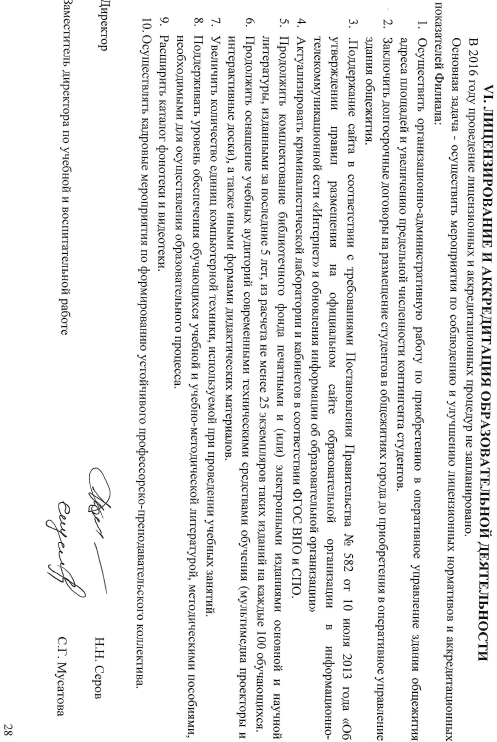 Наименование подготовкиКоды направления и специальностиОчноеобучение бюджетВ том числе по целевой контрактной подготовкеЗаочноебюджетВсего бюджетОжидаемый прием студентов (сверх контрольных цифр) с полным возмещением затрат на обучениеОжидаемый прием студентов (сверх контрольных цифр) с полным возмещением затрат на обучениеитогоНаименование подготовкиКоды направления и специальностиОчноеобучение бюджетВ том числе по целевой контрактной подготовкеЗаочноебюджетВсего бюджетвсегов том числе очное обучениеитогоПраво и организация социального обеспечения40.02.01100010 756085Бакалавр юриспруденция40.03.01.20232310540128МагистрЮриспруденции40.04.01.5127803087№МероприятияСроки исполненияИсполнители1234Применение системы электронного обучения «Фемида»в течение годаначальник ОКТиТОУП, деканы факультетов, заведующие кафедрами, начальник учебного отдела Подготовка и обновление основных элементов ООП ВО и ПССЗ (учебный план, рабочие программы учебных курсов и др.)в течение годакафедры, учебный отдел, руководители ООП ВО, ПССЗПодготовка рабочих учебных планов на 2016/2017 учебный год по всем специальностям и направлениям подготовки в формате WORD  и системе «Первый БИТ»Февральдеканы факультетов,, начальник учебного отдела Уточнение перечня дисциплин по выбору и дисциплин профилейФевральзаведующие кафедрами, учебный отдел, деканатыСоставление расписаний учебных занятий и зачетно-экзаменационных сессии, распределение аудиторного фондав течение годаучебный отделПроведение мероприятий по организации ликвидации академических задолженностей студентов по итогам сессии, составление графикаФевраль –Июнь, Август –Декабрь  деканы факультетов,Подготовка и проведение выпуска студентов: составление проектов приказов о составе ГАК, расписаний работы ГЭК, приказов на допуск студентов к государственным экзаменам, защите ВКР, выпуске специалистов (магистров, бакалавров), отчислении, организация и проведение государственных экзаменов, защиты дипломных работ, подготовка документации выпускников, анкетирование выпускниковАпрель – Июнь зам. директора по УВР, учебный отдел, деканаты факультетов, выпускающие кафедрыОсуществление систематического контроля за посещаемостью учебных занятийв течение годадеканы факультетов, кураторы учебных крупСовершенствование системы рейтингового контроля качества знаний студентов очной формы обученияв течение годадеканы факультетовСовершенствование учебно-методических материалов по организации самостоятельной работы студентовв течение годакафедры1234Расширение применения компьютерных технологий в учебном процессе (в ходе аудиторных занятий и СРС, использование системы интернет-тестирования и др.)в течение годаотдел компьютерных технологии и ТОУПдеканаты, кафедры, учебный отделСовершенствование организационного и методического обеспечения практики студентовв течение годаначальник учебного отдела , специалист по организации практик и трудоустройства выпускников деканы факультетов, кафедры Проведение методических семинаров по актуальным вопросам учебной и методической работы (для ППС)в течение годазам. директора по УВР, начальник учебного отдела№НаименованиеСроки исполненияИсполнителиСоставление плана издания учебно-методической литературы на 2015/2016 учебный год и контроль его исполненияИюль начальник учебного отдела,специалист по учебной работе 1 категории Осуществление проверки соответствия учебно-методических материалов  требованиям ФГОС ВО и СПО, учебным планамв течение годаспециалист по учебной работе 1 категории Обобщение данных по проведению зачетов и экзаменов и подготовка предложений по итогам их проведенияФевральИюльзав. кафедрами, деканы факультетовначальник учебного отделаПодготовка документов для предоставления в органы госстатистики и органы образования (мониторинг деятельности вузов, статистические отчеты, данные о рейтинге вуза)в течение годаучебный отдел, приемная комиссия,деканаты, ОВР, отдел кадров, бухгалтерия, АХОСоставление сводного годового плана повышения квалификации ППС кафедр Филиала на учебный год и осуществление контроля по его выполнениюМартначальник отдела кадров, зав. кафедрамиМетодическое обеспечение итоговой государственной аттестации выпускниковв течение годаучебный отдел, деканаты, выпускающие кафедрыРазмещение методических материалов по учебным дисциплинам, практикам, ИГА и др. в системе электронного обучения «Фемида»в течение годаначальник ОКТиТОУП, зав. кафедрами, деканы факультетов, учебный отделРазмещение информации по учебно-методическим вопросам на сайте Филиалав течение годасекретарь руководителя, деканы факультетов, начальник учебного отдела Проверка качества работы кафедр и факультетовв течение годазам. директора по УВР , учебный отдел№Наименование Сроки исполненияИсполнителиКонтроль за соответствием качества подготовки обучающихся требованиям реализуемым программ, учебной, научной и учебно-методической деятельности Филиала лицензионным и аккредитационным показателямв течение годазам. директора по УВР, деканы, заведующие кафедрами, начальник отдела кадров, учебный отделВыявление факторов, влияющих на подготовку студентов, работа по улучшению академической успеваемости студентов, повышение мотивировки обучения в течение годазам. директора по УВР, деканы, заведующие кафедрами, начальник отдела кадров, учебный отделРазвитие деятельности независимого студенческого комитета по контролю качества в Филиалев течение годазам. директора по УВР, деканы, заведующие кафедрами, начальник отдела кадров, учебный отделВзаимодействие с другими вузами по вопросам качества подготовки обучающихсяв течение годазам. директора по УВР, деканы, заведующие кафедрами, начальник отдела кадров, учебный отделРазвитие меры по повышению доступности и открытости деятельности Филиалав течение годазам. директора по УВР, деканы, заведующие кафедрами, начальник отдела кадров, учебный отделИзучение опыта Университета, филиалов, других вузов и внедрение его в образовательную деятельность Филиалав течение годазам. директора по УВР, деканы, заведующие кафедрами, начальник отдела кадров, учебный отдел№п/пИсполнительИсполнительНаименование документаНаименование документаНаименование документаНаименование документаНаименование документаФорма обученияКоличество печатных листовТиражТиражСрок представления рукописи в УО1223333345667Направление подготовки 40.03.01 (030900.62) Юриспруденция (бакалавр)Направление подготовки 40.03.01 (030900.62) Юриспруденция (бакалавр)Направление подготовки 40.03.01 (030900.62) Юриспруденция (бакалавр)Направление подготовки 40.03.01 (030900.62) Юриспруденция (бакалавр)Направление подготовки 40.03.01 (030900.62) Юриспруденция (бакалавр)Направление подготовки 40.03.01 (030900.62) Юриспруденция (бакалавр)Направление подготовки 40.03.01 (030900.62) Юриспруденция (бакалавр)Направление подготовки 40.03.01 (030900.62) Юриспруденция (бакалавр)Направление подготовки 40.03.01 (030900.62) Юриспруденция (бакалавр)Направление подготовки 40.03.01 (030900.62) Юриспруденция (бакалавр)Направление подготовки 40.03.01 (030900.62) Юриспруденция (бакалавр)Направление подготовки 40.03.01 (030900.62) Юриспруденция (бакалавр)Направление подготовки 40.03.01 (030900.62) Юриспруденция (бакалавр)Кафедра государственно-правовых дисциплинКафедра государственно-правовых дисциплинКафедра государственно-правовых дисциплинКафедра государственно-правовых дисциплинКафедра государственно-правовых дисциплинКафедра государственно-правовых дисциплинКафедра государственно-правовых дисциплинКафедра государственно-правовых дисциплинКафедра государственно-правовых дисциплинКафедра государственно-правовых дисциплинКафедра государственно-правовых дисциплинКафедра государственно-правовых дисциплинКафедра государственно-правовых дисциплинДерюга А.Н.Дерюга А.Н.Дерюга А.Н.Административная ответственностьАдминистративная ответственностьочная/заочнаяочная/заочная0,30,35Январь 2016Якунин Д.В.Якунин Д.В.Якунин Д.В.Муниципальное правоМуниципальное правоочная/заочнаяочная/заочная0,30,35Январь 2016Сазанкова О.В.Сазанкова О.В.Сазанкова О.В.Конституционное право зарубежных странКонституционное право зарубежных страночная/заочнаяочная/заочная0,30,35Январь 20161122233445567Якунин Д.В.Якунин Д.В.Якунин Д.В.Избирательное правоИзбирательное правоочная/заочнаяочная/заочная0,30,35Январь 2016Бондаренко Л.И.Бондаренко Л.И.Бондаренко Л.И.Бюджетное правоБюджетное правоочная/заочнаяочная/заочная0,30,35Январь 2016Дерюга А.Н.Дерюга А.Н.Дерюга А.Н.Таможенное правоТаможенное правоочная/заочнаяочная/заочная0,30,35Январь 2016ИТОГО по кафедре ГПД : 6 РПДИТОГО по кафедре ГПД : 6 РПДИТОГО по кафедре ГПД : 6 РПДИТОГО по кафедре ГПД : 6 РПДИТОГО по кафедре ГПД : 6 РПДИТОГО по кафедре ГПД : 6 РПДИТОГО по кафедре ГПД : 6 РПДИТОГО по кафедре ГПД : 6 РПДИТОГО по кафедре ГПД : 6 РПД1,81,830Кафедра теории и истории права и государстваКафедра теории и истории права и государстваКафедра теории и истории права и государстваКафедра теории и истории права и государстваКафедра теории и истории права и государстваКафедра теории и истории права и государстваКафедра теории и истории права и государстваКафедра теории и истории права и государстваКафедра теории и истории права и государстваКафедра теории и истории права и государстваКафедра теории и истории права и государстваКафедра теории и истории права и государстваКафедра теории и истории права и государства11Крысяев В.А.Крысяев В.А.Мировая юстицияМировая юстицияМировая юстицияочная/заочнаяочная/заочная0,50,55Январь 201622Сулима С.Г.Сулима С.Г.Правоохранительные органыПравоохранительные органыПравоохранительные органыочная/заочнаяочная/заочная0,50,55Январь 2016ИТОГО по кафедре ТИПИГ : 2 РПДИТОГО по кафедре ТИПИГ : 2 РПДИТОГО по кафедре ТИПИГ : 2 РПДИТОГО по кафедре ТИПИГ : 2 РПДИТОГО по кафедре ТИПИГ : 2 РПДИТОГО по кафедре ТИПИГ : 2 РПДИТОГО по кафедре ТИПИГ : 2 РПДИТОГО по кафедре ТИПИГ : 2 РПДИТОГО по кафедре ТИПИГ : 2 РПД1110Кафедра гражданского праваКафедра гражданского праваКафедра гражданского праваКафедра гражданского праваКафедра гражданского праваКафедра гражданского праваКафедра гражданского праваКафедра гражданского праваКафедра гражданского праваКафедра гражданского праваКафедра гражданского праваКафедра гражданского праваКафедра гражданского праваПевцова И.Е.Певцова И.Е.Жилищное правоЖилищное правоЖилищное правоочная/заочнаяочная/заочная0,50,55Январь 2016Баукин В.Г.Баукин В.Г.Право собственности и иные вещные праваПраво собственности и иные вещные праваПраво собственности и иные вещные праваочная/заочнаяочная/заочная0,50,55Январь 2016Баукин В.Г.Баукин В.Г.Правовые основы оборота недвижимостиПравовые основы оборота недвижимостиПравовые основы оборота недвижимостиочная/заочнаяочная/заочная0,50,55Январь 2016Баукин В.Г.Баукин В.Г.Правовые основы рынка ценных бумагПравовые основы рынка ценных бумагПравовые основы рынка ценных бумагочная/заочнаяочная/заочная0,50,55Январь 2016ИТОГО по кафедре ГП : 5 РПДИТОГО по кафедре ГП : 5 РПДИТОГО по кафедре ГП : 5 РПДИТОГО по кафедре ГП : 5 РПДИТОГО по кафедре ГП : 5 РПДИТОГО по кафедре ГП : 5 РПДИТОГО по кафедре ГП : 5 РПДИТОГО по кафедре ГП : 5 РПДИТОГО по кафедре ГП : 5 РПД2220Кафедра гражданского процессуального праваКафедра гражданского процессуального праваКафедра гражданского процессуального праваКафедра гражданского процессуального праваКафедра гражданского процессуального праваКафедра гражданского процессуального праваКафедра гражданского процессуального праваКафедра гражданского процессуального праваКафедра гражданского процессуального праваКафедра гражданского процессуального праваКафедра гражданского процессуального праваКафедра гражданского процессуального праваКафедра гражданского процессуального праваКодинцев С.А.Кодинцев С.А.Судопроизводство по делам возникающим из публичных правоотношений (Публичное судопроизводство)Судопроизводство по делам возникающим из публичных правоотношений (Публичное судопроизводство)Судопроизводство по делам возникающим из публичных правоотношений (Публичное судопроизводство)очная /заочнаяочная /заочная0,40,45Февраль 2016Митин А.Л.Митин А.Л.Исполнительное производствоИсполнительное производствоИсполнительное производствоочная /заочнаяочная /заочная0,40,45Февраль 20161122333445567Кизилов С.Ю.Кизилов С.Ю.Особенности рассмотрения отдельных категорий арбитражных делОсобенности рассмотрения отдельных категорий арбитражных делОсобенности рассмотрения отдельных категорий арбитражных делочная /заочнаяочная /заочная0,40,45Февраль 2016Кодинцев С.А.Кодинцев С.А.Судебная защита субъектов корпоративных отношенийСудебная защита субъектов корпоративных отношенийСудебная защита субъектов корпоративных отношенийочная /заочнаяочная /заочная0,40,45Февраль 2016Кизилов С.Ю.Кизилов С.Ю.Судебное рассмотрение дел о несостоятельности (банкротстве)Судебное рассмотрение дел о несостоятельности (банкротстве)Судебное рассмотрение дел о несостоятельности (банкротстве)очная /заочнаяочная /заочная0,40,45Февраль 2016ИТОГО по кафедре ГПП : 5 РПДИТОГО по кафедре ГПП : 5 РПДИТОГО по кафедре ГПП : 5 РПДИТОГО по кафедре ГПП : 5 РПДИТОГО по кафедре ГПП : 5 РПДИТОГО по кафедре ГПП : 5 РПДИТОГО по кафедре ГПП : 5 РПДИТОГО по кафедре ГПП : 5 РПДИТОГО по кафедре ГПП : 5 РПД2225Кафедра уголовного праваКафедра уголовного праваКафедра уголовного праваКафедра уголовного праваКафедра уголовного праваКафедра уголовного праваКафедра уголовного праваКафедра уголовного праваКафедра уголовного праваКафедра уголовного праваКафедра уголовного праваКафедра уголовного праваКафедра уголовного праваКоротченков Д.А.Коротченков Д.А.Квалификация преступленийКвалификация преступленийКвалификация преступленийочная /заочнаяочная /заочная0,40,45Январь 2016Волков К.А.Волков К.А.Прецедентное правоПрецедентное правоПрецедентное правоочная /заочнаяочная /заочная0,40,45Январь 2016Васютин С.А.Васютин С.А.КриминологияКриминологияКриминологияочная /заочнаяочная /заочная0,40,45Январь 2016Дмитриева Н.Н.Дмитриева Н.Н.Наказание: назначение, освобождениеНаказание: назначение, освобождениеНаказание: назначение, освобождениеочная /заочнаяочная /заочная0,40,45Январь 2016Изолитов А.С.Изолитов А.С.Организационно-правовые основы профилактики коррупцииОрганизационно-правовые основы профилактики коррупцииОрганизационно-правовые основы профилактики коррупцииочная /заочнаяочная /заочная0,40,45Январь 2016Кулешов Ю.И.Кулешов Ю.И.Современные проблемы уголовного праваСовременные проблемы уголовного праваСовременные проблемы уголовного праваочная /заочнаяочная /заочная0,40,45Январь 2016Власюк И.В.Власюк И.В.Судебная медицина и психиатрияСудебная медицина и психиатрияСудебная медицина и психиатрияочная /заочнаяочная /заочная0,40,45Январь 2016Васютин С.А.Васютин С.А.Уголовно-исполнительное правоУголовно-исполнительное правоУголовно-исполнительное правоочная /заочнаяочная /заочная0,40,45Январь 2016ИТОГО по кафедре ГПП : 8 РПДИТОГО по кафедре ГПП : 8 РПДИТОГО по кафедре ГПП : 8 РПДИТОГО по кафедре ГПП : 8 РПДИТОГО по кафедре ГПП : 8 РПДИТОГО по кафедре ГПП : 8 РПДИТОГО по кафедре ГПП : 8 РПДИТОГО по кафедре ГПП : 8 РПДИТОГО по кафедре ГПП : 8 РПД3.23.240ИТОГО по направлению подготовки 40.03.01. (030900.62) Юриспруденция (бакалавр):25 РПДИТОГО по направлению подготовки 40.03.01. (030900.62) Юриспруденция (бакалавр):25 РПДИТОГО по направлению подготовки 40.03.01. (030900.62) Юриспруденция (бакалавр):25 РПДИТОГО по направлению подготовки 40.03.01. (030900.62) Юриспруденция (бакалавр):25 РПДИТОГО по направлению подготовки 40.03.01. (030900.62) Юриспруденция (бакалавр):25 РПДИТОГО по направлению подготовки 40.03.01. (030900.62) Юриспруденция (бакалавр):25 РПДИТОГО по направлению подготовки 40.03.01. (030900.62) Юриспруденция (бакалавр):25 РПДИТОГО по направлению подготовки 40.03.01. (030900.62) Юриспруденция (бакалавр):25 РПДИТОГО по направлению подготовки 40.03.01. (030900.62) Юриспруденция (бакалавр):25 РПД1010125Направление подготовки 40.04.01 Юриспруденция (магистр)Направление подготовки 40.04.01 Юриспруденция (магистр)Направление подготовки 40.04.01 Юриспруденция (магистр)Направление подготовки 40.04.01 Юриспруденция (магистр)Направление подготовки 40.04.01 Юриспруденция (магистр)Направление подготовки 40.04.01 Юриспруденция (магистр)Направление подготовки 40.04.01 Юриспруденция (магистр)Направление подготовки 40.04.01 Юриспруденция (магистр)Направление подготовки 40.04.01 Юриспруденция (магистр)Направление подготовки 40.04.01 Юриспруденция (магистр)Направление подготовки 40.04.01 Юриспруденция (магистр)Направление подготовки 40.04.01 Юриспруденция (магистр)Направление подготовки 40.04.01 Юриспруденция (магистр)Кафедра государственно-правовых дисциплинКафедра государственно-правовых дисциплинКафедра государственно-правовых дисциплинКафедра государственно-правовых дисциплинКафедра государственно-правовых дисциплинКафедра государственно-правовых дисциплинКафедра государственно-правовых дисциплинКафедра государственно-правовых дисциплинКафедра государственно-правовых дисциплинКафедра государственно-правовых дисциплинКафедра государственно-правовых дисциплинКафедра государственно-правовых дисциплинКафедра государственно-правовых дисциплинДерюга А.Н.Дерюга А.Н.Судебно-конституционное право и процессСудебно-конституционное право и процессСудебно-конституционное право и процессочная /заочнаяочная /заочная0,30,35Январь 2016ИТОГО по кафедре ГПД : 1 РПДИТОГО по кафедре ГПД : 1 РПДИТОГО по кафедре ГПД : 1 РПДИТОГО по кафедре ГПД : 1 РПДИТОГО по кафедре ГПД : 1 РПДИТОГО по кафедре ГПД : 1 РПДИТОГО по кафедре ГПД : 1 РПДИТОГО по кафедре ГПД : 1 РПДИТОГО по кафедре ГПД : 1 РПД0,30,351122333445567Кафедра гражданского процессуального праваКафедра гражданского процессуального праваКафедра гражданского процессуального праваКафедра гражданского процессуального праваКафедра гражданского процессуального праваКафедра гражданского процессуального праваКафедра гражданского процессуального праваКафедра гражданского процессуального праваКафедра гражданского процессуального праваКафедра гражданского процессуального праваКафедра гражданского процессуального праваКафедра гражданского процессуального праваКафедра гражданского процессуального праваМаксимова С.Н.Максимова С.Н.Актуальные проблемы организации деятельности судовАктуальные проблемы организации деятельности судовАктуальные проблемы организации деятельности судовочная /заочнаяочная /заочная0,40,45Февраль 2016Новикова Т.Ю.Новикова Т.Ю.Обеспечительные меры в судопроизводствеОбеспечительные меры в судопроизводствеОбеспечительные меры в судопроизводствеочная /заочнаяочная /заочная0,40,45Февраль 2016Максимова С.Н.Максимова С.Н.Особенности производства по отдельным категориям делОсобенности производства по отдельным категориям делОсобенности производства по отдельным категориям делочная /заочнаяочная /заочная0,40,45Февраль 2016Новикова Т.Ю.Новикова Т.Ю.Планирование и рассмотрение дел в судах первой инстанцииПланирование и рассмотрение дел в судах первой инстанцииПланирование и рассмотрение дел в судах первой инстанцииочная /заочнаяочная /заочная0,40,45Февраль 2016Максимова С.Н.Максимова С.Н.Проблемы использования отдельных видов доказательств в судопроизводствеПроблемы использования отдельных видов доказательств в судопроизводствеПроблемы использования отдельных видов доказательств в судопроизводствеочная /заочнаяочная /заочная0,40,45Февраль 2016Максимова С.Н.Максимова С.Н.Судебные акты и документыСудебные акты и документыСудебные акты и документыочная /заочнаяочная /заочная0,40,45Февраль 2016Новикова Т.Ю.Новикова Т.Ю.Исполнение судебных актовИсполнение судебных актовИсполнение судебных актовочная /заочнаяочная /заочная0,40,45Февраль 2016Максимова С.Н.Максимова С.Н.Проблемы подсудности и подведомственности в судопроизводствеПроблемы подсудности и подведомственности в судопроизводствеПроблемы подсудности и подведомственности в судопроизводствеочная /заочнаяочная /заочная0,40,45Февраль 2016ИТОГО по кафедре ГПП : 8 РПДИТОГО по кафедре ГПП : 8 РПДИТОГО по кафедре ГПП : 8 РПДИТОГО по кафедре ГПП : 8 РПДИТОГО по кафедре ГПП : 8 РПДИТОГО по кафедре ГПП : 8 РПДИТОГО по кафедре ГПП : 8 РПДИТОГО по кафедре ГПП : 8 РПДИТОГО по кафедре ГПП : 8 РПД3,23,240Кафедра уголовно-процессуального праваКафедра уголовно-процессуального праваКафедра уголовно-процессуального праваКафедра уголовно-процессуального праваКафедра уголовно-процессуального праваКафедра уголовно-процессуального праваКафедра уголовно-процессуального праваКафедра уголовно-процессуального праваКафедра уголовно-процессуального праваКафедра уголовно-процессуального праваКафедра уголовно-процессуального праваКафедра уголовно-процессуального праваКафедра уголовно-процессуального праваНассуха А.Г.Нассуха А.Г.Акты и документы в уголовном процессеАкты и документы в уголовном процессеАкты и документы в уголовном процессеочная /заочнаяочная /заочная0,40,45Февраль 2016Нассуха А.Г.Нассуха А.Г.Планирование и рассмотрение уголовных дел в судах апелляционной, кассационной и надзорной инстанцииПланирование и рассмотрение уголовных дел в судах апелляционной, кассационной и надзорной инстанцииПланирование и рассмотрение уголовных дел в судах апелляционной, кассационной и надзорной инстанцииочная /заочнаяочная /заочная0,40,45Февраль 2016Нассуха А.Г.Нассуха А.Г.Проблемы доказывания в уголовном процессе в условиях состязательностиПроблемы доказывания в уголовном процессе в условиях состязательностиПроблемы доказывания в уголовном процессе в условиях состязательностиочная /заочнаяочная /заочная0,40,45Февраль 2016Нассуха А.Г.Нассуха А.Г.Проблемы отправления правосудия по отдельным категориям уголовных делПроблемы отправления правосудия по отдельным категориям уголовных делПроблемы отправления правосудия по отдельным категориям уголовных делочная /заочнаяочная /заочная0,40,45Февраль 2016Лагуткина Н.Б.Лагуткина Н.Б.Суд присяжныхСуд присяжныхСуд присяжныхочная /заочнаяочная /заочная0,40,45Февраль 2016Лагуткина Н.Б.Лагуткина Н.Б.Тактика защиты и обвинения в уголовном судопроизводствеТактика защиты и обвинения в уголовном судопроизводствеТактика защиты и обвинения в уголовном судопроизводствеочная /заочнаяочная /заочная0,40,45Февраль 2016ИТОГО по кафедре УПП : 6 РПДИТОГО по кафедре УПП : 6 РПДИТОГО по кафедре УПП : 6 РПДИТОГО по кафедре УПП : 6 РПДИТОГО по кафедре УПП : 6 РПДИТОГО по кафедре УПП : 6 РПДИТОГО по кафедре УПП : 6 РПДИТОГО по кафедре УПП : 6 РПДИТОГО по кафедре УПП : 6 РПД2,42,4301122333445567Кафедра уголовного праваКафедра уголовного праваКафедра уголовного праваКафедра уголовного праваКафедра уголовного праваКафедра уголовного праваКафедра уголовного праваКафедра уголовного праваКафедра уголовного праваКафедра уголовного праваКафедра уголовного праваКафедра уголовного праваКафедра уголовного праваВасютин С.А.Васютин С.А.Государственно-правовые основы уголовной политикиГосударственно-правовые основы уголовной политикиГосударственно-правовые основы уголовной политикиочная/заочнаяочная/заочная0,50,55Январь 2016Кулешов Ю.И.Кулешов Ю.И.Актуальные проблемы уголовного права и судопроизводстваАктуальные проблемы уголовного права и судопроизводстваАктуальные проблемы уголовного права и судопроизводстваочная/заочнаяочная/заочная0,50,55Январь 2016Власюк И.В.Власюк И.В.Судебная психиатрияСудебная психиатрияСудебная психиатрияочная/заочнаяочная/заочная0,50,55Январь 2016Волков К.А.Волков К.А.Судебные источники права (прецедентное право)Судебные источники права (прецедентное право)Судебные источники права (прецедентное право)очная/заочнаяочная/заочная0,50,55Январь 2016Кулыгин В.В.Кулыгин В.В.Уголовная ответственность несовершеннолетнихУголовная ответственность несовершеннолетнихУголовная ответственность несовершеннолетнихочная/заочнаяочная/заочная0,50,55Январь 2016Изолитов А.С.Изолитов А.С.Уголовно-правовые и криминологические проблемы противодействия коррупцииУголовно-правовые и криминологические проблемы противодействия коррупцииУголовно-правовые и криминологические проблемы противодействия коррупцииочная/заочнаяочная/заочная0,50,55Январь 201644ИТОГО по кафедре УП : 9 РПДИТОГО по кафедре УП : 9 РПДИТОГО по кафедре УП : 9 РПДИТОГО по кафедре УП : 9 РПДИТОГО по кафедре УП : 9 РПД3330ИТОГО по направлению подготовки 40.04.01. Юриспруденция (магистр): 21 РПДИТОГО по направлению подготовки 40.04.01. Юриспруденция (магистр): 21 РПДИТОГО по направлению подготовки 40.04.01. Юриспруденция (магистр): 21 РПДИТОГО по направлению подготовки 40.04.01. Юриспруденция (магистр): 21 РПДИТОГО по направлению подготовки 40.04.01. Юриспруденция (магистр): 21 РПДИТОГО по направлению подготовки 40.04.01. Юриспруденция (магистр): 21 РПДИТОГО по направлению подготовки 40.04.01. Юриспруденция (магистр): 21 РПДИТОГО по направлению подготовки 40.04.01. Юриспруденция (магистр): 21 РПДИТОГО по направлению подготовки 40.04.01. Юриспруденция (магистр): 21 РПД8,98,9105Специальность 40.02.01. Право и организация социального обеспечения (базовая подготовка)Специальность 40.02.01. Право и организация социального обеспечения (базовая подготовка)Специальность 40.02.01. Право и организация социального обеспечения (базовая подготовка)Специальность 40.02.01. Право и организация социального обеспечения (базовая подготовка)Специальность 40.02.01. Право и организация социального обеспечения (базовая подготовка)Специальность 40.02.01. Право и организация социального обеспечения (базовая подготовка)Специальность 40.02.01. Право и организация социального обеспечения (базовая подготовка)Специальность 40.02.01. Право и организация социального обеспечения (базовая подготовка)Специальность 40.02.01. Право и организация социального обеспечения (базовая подготовка)Специальность 40.02.01. Право и организация социального обеспечения (базовая подготовка)Специальность 40.02.01. Право и организация социального обеспечения (базовая подготовка)Специальность 40.02.01. Право и организация социального обеспечения (базовая подготовка)Специальность 40.02.01. Право и организация социального обеспечения (базовая подготовка)Кафедра гуманитарных и социально-экономических дисциплинКафедра гуманитарных и социально-экономических дисциплинКафедра гуманитарных и социально-экономических дисциплинКафедра гуманитарных и социально-экономических дисциплинКафедра гуманитарных и социально-экономических дисциплинКафедра гуманитарных и социально-экономических дисциплинКафедра гуманитарных и социально-экономических дисциплинКафедра гуманитарных и социально-экономических дисциплинКафедра гуманитарных и социально-экономических дисциплинКафедра гуманитарных и социально-экономических дисциплинКафедра гуманитарных и социально-экономических дисциплинКафедра гуманитарных и социально-экономических дисциплинКафедра гуманитарных и социально-экономических дисциплинРыбак А.В.Рыбак А.В.Рыбак А.В.Рыбак А.В.Рыбак А.В.Информационные технологии в профессиональной деятельностиОчнаяОчная0,40,45Март 2016Авдошкина О.В.Авдошкина О.В.Авдошкина О.В.Авдошкина О.В.Авдошкина О.В.МенеджментОчнаяОчная0,40,45Март 2016Бесхлебный Е.И.Бесхлебный Е.И.Бесхлебный Е.И.Бесхлебный Е.И.Бесхлебный Е.И.Основы философииОчнаяОчная0,40,45Март 2016Рыбак А.В.Рыбак А.В.Рыбак А.В.Рыбак А.В.Рыбак А.В.СтатистикаОчнаяОчная0,40,45Март 2016Авдошкина О.В.Авдошкина О.В.Авдошкина О.В.Авдошкина О.В.Авдошкина О.В.Экономика организацииОчнаяОчная0,40,45Март 2016Шуйская И.А.Шуйская И.А.Шуйская И.А.Шуйская И.А.Шуйская И.А.МатематикаОчнаяОчная0,40,45Март 2016Шаинян М.С.Шаинян М.С.Шаинян М.С.Шаинян М.С.Шаинян М.С.Иностранный языкОчнаяОчная0,40,45Март 2016Боровик О.Б.Боровик О.Б.Боровик О.Б.Боровик О.Б.Боровик О.Б.Информатика ОчнаяОчная0,40,45Март 2016ИТОГО по кафедре ГСЭД:  8 РПДИТОГО по кафедре ГСЭД:  8 РПДИТОГО по кафедре ГСЭД:  8 РПДИТОГО по кафедре ГСЭД:  8 РПДИТОГО по кафедре ГСЭД:  8 РПДИТОГО по кафедре ГСЭД:  8 РПДИТОГО по кафедре ГСЭД:  8 РПДИТОГО по кафедре ГСЭД:  8 РПДИТОГО по кафедре ГСЭД:  8 РПД3,23,2401222223445567Кафедра гражданского праваКафедра гражданского праваКафедра гражданского праваКафедра гражданского праваКафедра гражданского праваКафедра гражданского праваКафедра гражданского праваКафедра гражданского праваКафедра гражданского праваКафедра гражданского праваКафедра гражданского праваКафедра гражданского праваКафедра гражданского праваНечипорук А.А.Нечипорук А.А.Нечипорук А.А.Нечипорук А.А.Нечипорук А.А.Семейное правоОчнаяОчная0,40,45Февраль 2016Чаков И.В.Чаков И.В.Чаков И.В.Чаков И.В.Чаков И.В.Страховое делоОчнаяОчная0,40,45Февраль 2016Хридина Н.А.Хридина Н.А.Хридина Н.А.Хридина Н.А.Хридина Н.А.Римское правоОчнаяОчная0,40,45Февраль 2016ИТОГО по кафедре ГП: 3 РПДИТОГО по кафедре ГП: 3 РПДИТОГО по кафедре ГП: 3 РПДИТОГО по кафедре ГП: 3 РПДИТОГО по кафедре ГП: 3 РПДИТОГО по кафедре ГП: 3 РПДИТОГО по кафедре ГП: 3 РПДИТОГО по кафедре ГП: 3 РПДИТОГО по кафедре ГП: 3 РПД1,21,215Кафедра гражданского процессуального праваКафедра гражданского процессуального праваКафедра гражданского процессуального праваКафедра гражданского процессуального праваКафедра гражданского процессуального праваКафедра гражданского процессуального праваКафедра гражданского процессуального праваКафедра гражданского процессуального праваКафедра гражданского процессуального праваКафедра гражданского процессуального праваКафедра гражданского процессуального праваКафедра гражданского процессуального праваКафедра гражданского процессуального праваНовикова Т.Ю.Новикова Т.Ю.Новикова Т.Ю.Новикова Т.Ю.Новикова Т.Ю.Арбитражный процессОчнаяОчная0,40,45Апрель 2016Митин А.Л.Митин А.Л.Митин А.Л.Митин А.Л.Митин А.Л.Исполнительное производствоОчнаяОчная0,40,45Апрель 2016ИТОГО по кафедре ГПП: 2 РПДИТОГО по кафедре ГПП: 2 РПДИТОГО по кафедре ГПП: 2 РПДИТОГО по кафедре ГПП: 2 РПДИТОГО по кафедре ГПП: 2 РПДИТОГО по кафедре ГПП: 2 РПД0,80,810Кафедра государственно-правовых дисциплинКафедра государственно-правовых дисциплинКафедра государственно-правовых дисциплинКафедра государственно-правовых дисциплинКафедра государственно-правовых дисциплинКафедра государственно-правовых дисциплинКафедра государственно-правовых дисциплинКафедра государственно-правовых дисциплинКафедра государственно-правовых дисциплинКафедра государственно-правовых дисциплинКафедра государственно-правовых дисциплинКафедра государственно-правовых дисциплинКафедра государственно-правовых дисциплинЧеревко М.А.Черевко М.А.Черевко М.А.Черевко М.А.Черевко М.А.Право социального обеспеченияОчнаяОчная0,70,75Март 2016Дерюга А.Н.Дерюга А.Н.Дерюга А.Н.Дерюга А.Н.Дерюга А.Н.Организация работы органов и учреждений социальной защиты населения, органов Пенсионного фонда Российской ФедерацииОчнаяОчная0,20,25Март 2016ИТОГО по кафедре ГПД: 2 РПДИТОГО по кафедре ГПД: 2 РПДИТОГО по кафедре ГПД: 2 РПДИТОГО по кафедре ГПД: 2 РПДИТОГО по кафедре ГПД: 2 РПДИТОГО по кафедре ГПД: 2 РПДИТОГО по кафедре ГПД: 2 РПДИТОГО по кафедре ГПД: 2 РПДИТОГО по кафедре ГПД: 2 РПД0,90,910Кафедра уголовного праваКафедра уголовного праваКафедра уголовного праваКафедра уголовного праваКафедра уголовного праваКафедра уголовного праваКафедра уголовного праваКафедра уголовного праваКафедра уголовного праваКафедра уголовного праваКафедра уголовного праваКафедра уголовного праваКафедра уголовного праваКоротченков Д.А.Коротченков Д.А.Коротченков Д.А.Коротченков Д.А.Коротченков Д.А.Уголовное правоОчнаяОчная0,70,75Февраль 2016ИТОГО по кафедре УП: 1 РПДИТОГО по кафедре УП: 1 РПДИТОГО по кафедре УП: 1 РПДИТОГО по кафедре УП: 1 РПДИТОГО по кафедре УП: 1 РПДИТОГО по кафедре УП: 1 РПДИТОГО по кафедре УП: 1 РПДИТОГО по кафедре УП: 1 РПДИТОГО по кафедре УП: 1 РПД0,70,75ИТОГО по специальности 40.02.01. Право и организация социального обеспечения (базовая подготовка) : 16 РПДИТОГО по специальности 40.02.01. Право и организация социального обеспечения (базовая подготовка) : 16 РПДИТОГО по специальности 40.02.01. Право и организация социального обеспечения (базовая подготовка) : 16 РПДИТОГО по специальности 40.02.01. Право и организация социального обеспечения (базовая подготовка) : 16 РПДИТОГО по специальности 40.02.01. Право и организация социального обеспечения (базовая подготовка) : 16 РПДИТОГО по специальности 40.02.01. Право и организация социального обеспечения (базовая подготовка) : 16 РПДИТОГО по специальности 40.02.01. Право и организация социального обеспечения (базовая подготовка) : 16 РПДИТОГО по специальности 40.02.01. Право и организация социального обеспечения (базовая подготовка) : 16 РПДИТОГО по специальности 40.02.01. Право и организация социального обеспечения (базовая подготовка) : 16 РПД6,86,880ИТОГО по всеМ специальностям и направлениям подготовки: ИТОГО по всеМ специальностям и направлениям подготовки: ИТОГО по всеМ специальностям и направлениям подготовки: ИТОГО по всеМ специальностям и направлениям подготовки: ИТОГО по всеМ специальностям и направлениям подготовки: ИТОГО по всеМ специальностям и направлениям подготовки: ИТОГО по всеМ специальностям и направлениям подготовки: ИТОГО по всеМ специальностям и направлениям подготовки: ИТОГО по всеМ специальностям и направлениям подготовки: 25,725,7310№п/пМероприятие Срок исполнения Ответственные лица1234Подготовка, представление в органы государственного статистического наблюдения форм по трудоустройству (СПО-1, ВПО-1)01 октября 2016начальник учебного отдела Подготовка данных  мониторинга деятельности вузов Март-апрель 2016 начальник учебного отдела Подготовка и представление в УМУ Университета сведений и отчетов о трудоустройстве выпускников 01 ноября 2016специалист по организации практик и трудоустройства выпускников.Анкетирование выпускников по вопросам содействия трудоустройствуМай 2016 Октябрь 2016 специалист по организации практик и трудоустройства выпускников Анкетирование выпускников Май-Июнь 2016 специалист по организации практик и трудоустройства выпускников.Направление писем о выпуске студентов-целевиков по месту первичного ходатайства Май-июль 2016 декан Юридического факультетаПроведение обучающего семинара «Основы поиска работы молодым специалистом»Февраль-апрель 2016 зам. директора по УВР, психолог.Проведение круглого стола «Особенности трудоустройства выпускников в судебные органы» (с участием представителей судов г. Хабаровска)Февраль 2016специалист по организации практик и трудоустройства выпускников Организация и проведение имидж-лаборатории (для 4 курса ЮФ и 4 курса ФНО)Декабрь 2016психолог Внедрение технологии самопродвижения выпускников на рынке труда: размещение резюме в сети Интернет, публичная защита портфолио, самопрезентация и пр.Март-апрель 2016 психолог Тренинг «Технологии эффективной профессиональной адаптации» для студентов 4 курсовМарт 2016психолог Экскурсия в Арбитражный суд Дальневосточного округа для студентов выпускных курсовМарт-апрель 2016специалист по организации практик и трудоустройства выпускников Организация и проведение конкурса «Лучший выпускник Дальневосточного филиала» в течение 1 семестрадеканы факультетов1234Организация участия студентов 4 курсов в конкурсе «Лучший выпускник вуза Хабаровского края»в течение 1 семестрадеканы факультетовЗаполнение индивидуальных перспективных планов профессионального развития выпускника Июнь 2016специалист по организации практик и трудоустройства выпускников.Поддержание связи с работодателями, выпускниками, сбор отзывов, анкета течение годаспециалист по организации практик и трудоустройства выпускников Оформление информационных стендов «Трудоустройство» и «Наши выпускники», размещение и обновление информации о вакансиях, а также выпускниках, работающих по специальности  В течение годаспециалист по организации практик и трудоустройства выпускников.Подбор перспективных кадров из числа выпускников, создание банка данных резюме выпускниковВ течение годадеканы факультетов, Специалист по организации практик и трудоустройства выпускников Ярмарка вакансийМарт-апрель 2016специалист по организации практик и трудоустройства выпускников.Размещение и обновление информации по вопросам трудоустройства на сайте Филиалав течение годаспециалист по организации практик и трудоустройства выпускников.Взаимодействие с судебными органами Дальневосточного округа по сбору информации о вакансиях, размещение этой информации на стендахв течение годаспециалист по организации практик и трудоустройства выпускников.Взаимодействие с Управлением федеральной службы судебных приставов по Хабаровскому краю по сбору информации о вакансиях, размещение этой информации на стендахв течение годаспециалист по организации практик и трудоустройства выпускников.Взаимодействие со СУ СК России по Хабаровскому краю по сбору информации о возможности работы в качестве общественных помощников следователейв течение годаспециалист по организации практик и трудоустройства выпускников Привлечение работодателей к участию в защите дипломных работМарт, май, июнь 2016 специалист по организации практик и трудоустройства выпускников, заведующие выпускающих кафедрОбеспечение обратной связи с выпускниками после окончания Филиалав течение года после выпускадеканы факультетов, специалист по организации практик и трудоустройства выпускников.Отслеживание трудоустройства выпускников Филиалав течение годаспециалист по организации практик и трудоустройства выпускников.1234Участие в мероприятиях, проводимых в сторонних центрах занятости или организациях, представляющих будущих работодателейв течении годастуденты, деканы факультетов, специалист по организации практик и трудоустройства выпускников Разработка методических материалов по вопросам трудоустройства выпускниковв течении учебного годапсихолог филиала, деканы факультетов, специалист по организации практик и трудоустройства выпускников, начальник учебного отдела Написание и публикация материалов по вопросам трудоустройства выпускниковв течении учебного годапсихолог филиала, деканы факультетов, специалист по организации практик и трудоустройства выпускников, начальник учебного отдела №Мероприятия Сроки исполненияИсполнителиОрганизация работы Учебно-методического совета, оформление документацииВ течение годаЗам. директора по УВР С.Г. МусатоваСпециалист по учебной работеТ.К. БогданюкПродолжение внедрения автоматизированной системы управления высшим учебным заведением «1 БИТ: учебная часть» и«1 БИТ: приемная комиссия»В течение годазам. директора по АХР, зам. директора по, начальник ОКТиТОУП, начальник учебного отдела, декан юридического факультета, декан ФНО, ответственный секретарь приемной комиссии, заведующие кафедрами№Наименование мероприятия(полное название мероприятия по указанной тематике)СрокиОтветственные(подразделения филиала или органы студенческого самоуправления)1.Оформление тематических стендовв течение годаОВР, АХО, информационный комитет2.Организация субботников по уборке территории Филиала в течение годаОВР, АХО, кураторы групп, Студсовет3.Социальные акции в работе с ветеранамив течение годаОВР, Студсовет, добровольческий отряд4.Праздничный концерт, посвященный 23 февраляФевральОВР, Студсовет5.Социальная акция «Белая ромашка» МартОВР, Студсовет6.Месячник профилактики экстремизма среди студентов АпрельОВР, психолог7.Участие в Фестивали «Виктория»МайОВР, Студсовет8.Мероприятия, посвященные годовщине Победыв Великой Отечественной войне МайОВР, Студсовет9.Шествие и митинг, посвященные празднованию «Дня труда»МайОВР, Студсовет, кураторы групп10.Торжественное шествие, посвященное 158-летию г. Хабаровска МайОВР, Студсовет, кураторы групп11.Торжественный митинг, посвящённый годовщине окончания второй мировой войны СентябрьОВР, Студсовет, кураторы групп12.Участие в городском митинге, посвященном Дню народного единстваНоябрьОВР, Студсовет, кураторы групп13.Мероприятия, посвященные Дню Конституции ДекабрьОВР, кафедра ТИПиГ14 Мероприятия, посвященные Дню ЮристаДекабрьОВР, Студсовет, Юридическая клиника14.Социальная акция «Подари сказку детям»ДекабрьОВР, Студсовет, добровольческий отряд1.Собрания студенческих комитетовВ течение годаОВР, Студсовет, руководители Комитетов и СНО2.Участие в городском молодежном Форуме (на базе лагеря «Созвездие»)ОктябрьОВР, Студсовет3. Работа студенческого клуба правовых дебатовДекабрьОВР, Студсовет, кафедра ГСЭД1.Групповые тренинги на темы: «Толерантные взаимоотношения участников образовательного процесса», «Как избежать конфликтов», «Нужно ли управлять своими эмоциями?»ФевральАпрельОктябрьПсихолог2.Участие в 5 комплексной Универсиаде студентов образовательных организаций высшего образования Хабаровского края и Еврейской автономной области В течение годаДекан юридического факультета, начальник ОВР, спорткомитет3.Соревнования по шахматамФевральСпортивный комитет4.Соревнования по лыжным гонкамФевральСпортивный комитет5.День здоровья, приуроченное Всемирному Дню здоровьяАпрельОВР, Студсовет6.Соревнования по настольному теннисуМартСпортивный комитет7.Соревнования по легкой атлетикеМайСпортивный комитет8.Флешмоб «Я не курю»МайОВР, Студсовет9.Соревнования по футболуСентябрьСпортивный комитет10.День здоровья «Знакомься с РГУП»СентябрьОВР, Студсовет11.Профилактические встречи и совместные мероприятия со специалистами и организациями Сентябрь - октябрьОВР, Студсовет, кураторы групп12.Месячник по профилактике правонарушений, наркомании, ВИЧ среди студентовСентябрь-октябрьОВР, Студсовет13.Участие в социально-психологическом тестирование обучающихся, направленного на ранее выявления немедицинского потребления наркотических средств и психотропных веществОктябрьОВР, медико-психолого-педагогический центр при Министерстве образования и науки Хабаровского края14.Соревнования по волейболуОктябрьСпортивный комитет15.Соревнования по баскетболуНоябрьСпортивный комитет16.Спец. выпуск студенческой газеты ко Дню толерантности и Международному дню добротыНоябрьИнформационный комитет1.Проведение «Дней открытых дверей»Ноябрь, апрельПодготовительное отделение, ОВР2.Профориентационные беседы с учащимися В течение года по графикуПодготовительное отделение, ОВР3.Программа сотрудничества со школами, имеющими специализированные правовые классыВ течение года по графикуПодготовительное отделение, ОВР4.Сотрудничество с телерадиокомпаниями и публикация информации об Университете в печатных СМИВ течение годаОтдел довузовской подготовки5.«Ярмарка учебных заведений» (выездная профориентационная работа)В течение годаОтдел довузовской подготовки1.Тематические экскурсии в течение годаОВР, Студсовет, кураторы групп2.Коллективные выходы в театры городав течение годаОВР, Студсовет, кураторы групп3.Проект «Подари сказку детям»ДекабрьОВР, Студсовет4.Организация мероприятий, посвященных «Звезды университета РГУП» в течение учебного годаОВР, Студсовет, ФНО и ЮФ5.Концертная программа к 23 февраляФевральОВР, Студсовет6.Праздничный концерт к международному женскому  дню; Традиционный конкурс «Мисс и Мистер  2014»МартОВР, Студсовет7.Фотовыставка «Самый смешной случай»АпрельФотостудия «Свой взгляд», информационный комитет8.Городской Фестиваль художественного творчества «Хабаровская весна»АпрельОВР, культурно-массовый комитет9.Игры команд веселых и находчивых (КВН)АпрельЛига КВН, Студсовет, ОВР10.«День нотариата в России»27 апреляОВР, Студсовет11.Фестиваль «Студенческая весна 2016»МайОВР, культурно-массовый комитет, СНО12.«День факультета непрерывного образования»; «День славянской письменности и культуры»24 маяОВР, Студсовет, ФНО13.«День адвокатуры Российской Федерации»31 маяОВР, Студсовет14.Конкурс «Лучший Выпускник 2016 года» на ФПССС и ФНО ИюньДеканы юридического факультета и факультета непрерывного образования, ОВР15.Торжественное мероприятие «Выпуск 2016»ИюльДеканы ЮФ и ФНО, ОВР16 «День знаний», посвященный началу учебного года.СентябрьДеканы, ОВР17.«День судебного пристава»1 ноябряОВР, Студсовет18.Ежегодный городской конкурс по основам предпринимательской деятельности и потребительских знаний НоябрьСтуденческое научное общество, Лига КВН, ОВР19.«День правовых знаний»НоябрьОтдел довузовской подготовки, ОВР20.Мероприятие, посвящённое профессиональному празднику «День юриста»3 декабряОВР, Студсовет21.«День правосудия»; «День юридического факультета»5 декабряОВР, Студсовет ЮФ22.Новогодние  мероприятия ДекабрьОВР, СтудсоветФестиваль «Созвездие РГУП 2016 » Внутренние мероприятия филиалаФестиваль «Созвездие РГУП 2016 » Внутренние мероприятия филиалаФестиваль «Созвездие РГУП 2016 » Внутренние мероприятия филиалаФестиваль «Созвездие РГУП 2016 » Внутренние мероприятия филиала23.Конкурс «Мисс и Мистер ДФ РГУП»МартОВР, Студсовет24.Фотоконкурс АпрельОВР, Студсовет, руководитель фотостудии25.Конкурс КВН «Юристы тоже шутят»АпрельОВР, Студсовет, лига КВН26.Межвузовский конкурс ораторского мастерства «Живое слово»АпрельКафедра ГСЭД, ОВРФестиваль «Созвездие РГУП 2016» Всероссийские конкурсы в номинацияхФестиваль «Созвездие РГУП 2016» Всероссийские конкурсы в номинацияхФестиваль «Созвездие РГУП 2016» Всероссийские конкурсы в номинацияхФестиваль «Созвездие РГУП 2016» Всероссийские конкурсы в номинациях27.Номинация «Студенческая пресса»24 январяОВР Ростовского филиала28.Номинации «Вокал»17-20 февраляОВР РГУП (Москва)29.Номинация «Мир Танца»17-20 февраляОВР РГУП (Москва)30.Номинация «Оригинальный жанр»17-20 февраляОВР РГУП (Москва)31.Номинация «Конферанс»17-20 февраляОВР РГУП (Москва)32.Номинация «Юридический видеоролик»20 мартаОВР Уральского филиала33.Номинация «Фото»20 мартаОВР Западно-Сибирского филиала 34.Номинация «Мисс и Мистер Правосудия»21-23 апреляОВР Казанского филиала35.Номинация «Художественное слово»13-16 маяОВР Северо-Западного филиала 36.Номинация «Авторское слово»13-16 маяОВР Северо-Западного филиала 37.Номинация «Публичное выступление»13-16 маяОВР Северо-Западного филиала 38.Номинация «Театральная мастерская»13-16 маяОВР Северо-Западного филиала 39.Всероссийский форум студенческого актива РГУП «Студгород»СентябрьОВР РГУП (Москва)40.Игры КВН на Кубок ректора РГУПНоябрьОВР Приволжского филиала41.Номинация «Социальная реклама» НоябрьОВР Западно-Сибирского филиала 42.Гала-концерт «Созвездие 2015»ДекабрьОВР РГУП (Москва)1.Волонтерская акция «Сыновний долг»ФевральДобровольческий отряд 2.Городской конкурс «Весенняя неделя добра»Апрель-майДеканы факультетов, Добровольческий отряд 3.Добровольческая акция «Мы за чистый Амур!»МайДобровольческий отряд 4.Волонтерская акция «Ветеран живет рядом»МайДобровольческий отряд 5.Волонтерская акция «Помним»СентябрьДобровольческий отряд 6.Социальная акция «Подари сказку детям!»ДекабрьДобровольческий отряд 1.Киноклуб «Психология в зеркале киноискусства»В течение годаПсихолог2.Индивидуальные психологические консультирования В течение годаПсихолог 3.Семейные психологические консультирования В течение годаПсихолог 4.Групповые психологические консультированияВ течение годаПсихолог 5.Организация и проведение тематических фотовыставок В течение годаПсихолог 6.Экспериментальные исследования особенностей личностно-профессионального развития студентов В течение годаПсихолог 7.Подготовка методического обеспечения и сопровождение профессиональной деятельности психолога В течение годаПсихолог 8.Проведение групповых и открытых психотерапевтических групповых занятий со студентами В течение годаПсихолог 9.Социально-психологическая диагностика социального взаимодействия в группахВ течение годаПсихолог 10.Дискуссионный студенческий клуб «Наследие Сократа»В течение годаПсихолог11.Конкурсы профессионального мастерства в рамках ролевых и производственных игр В течение годаПсихолог12Беседы в рамках акции «Подари мне жизнь!», посвященной профилактике абортов ЯнварьПсихолог13.Мониторинг удовлетворенности качеством обученияФевральПсихолог14.Краткосрочные психологические мастерские:  «Основы общей и судебной сексологии», «Основы эффективной коммуникации», «Основы конфликтологии», «Про ЛюбOFFь», «Психология преступников, совершивших серийные, массовые и цепные убийства», «Школьная медиация»ФевральМартАпрельМайПсихолог15.Конфликтологический тренинг МартПсихолог16.Имидж-Лаборатория ИюньПсихолог17.«Большие психологические игры»Май-июньПсихолог18.Тематические лекциив течение года по согласованиюПсихолог19.Круглые столы и тренинги с приглашенными специалистамив течение года по согласованиюПсихологVIII. Мероприятия, связанные с переименованием вузаVIII. Мероприятия, связанные с переименованием вузаVIII. Мероприятия, связанные с переименованием вузаVIII. Мероприятия, связанные с переименованием вуза1.Обновление информационных стендов, ведение номенклатуры дел ОВР;В течение годаОВР2.Обновление информации на подсайте ФилиалаВ течение годаОВРИнформационная воспитательная работаИнформационная воспитательная работаИнформационная воспитательная работаИнформационная воспитательная работа1.Ежемесячный выпуск студенческой газеты «Studlife»В течение годаОВР, студсовет№ п/пНаименование запланированных работСрок выполнения работВ целях обеспечения образовательных программ осуществлять качественный уровень доступности всех видов библиотечных ресурсов, в том числе доступ к цифровым (электронным библиотекам), информационным справочным и поисковым системам.1.1Для обучения пользователей библиотеки основам информационной культуры провести занятия со студентами первых курсов всех форм обучения. Цель этих занятий – дать студенту знания, умения и навыки информационного самообеспечения его учебной и научно-исследовательской деятельности.октябрь - ноябрь1.2В рамках проведения «Месячника первокурсника» провести мероприятия:- запись в библиотеку студентов 1 курса дневного и заочного отделений;- проведение во время записи в библиотеку индивидуальных бесед о правилах пользования   библиотекой, сохранности библиотечного фонда;- выдача базовых учебников;- оформить книжную выставку «Тебе, первокурсник» и Информационный стенд ко Дню знаний;- разместить на сайте библиотеки филиала информацию для первокурсников о мероприятиях библиотеки.сентябрь1.3.Провести массовую выдачу литературы студентам 2.3.4.5 курсов ФНО и ФПССССентябрь1.4.Обеспечить приоритетное обслуживание студентам старших курсов, магистрамВ течение года1.5.Проводить работу с задолжниками библиотеки: - передача списков  о задолженности студентов в деканаты, на кафедры;- информирование через Информационный стенд библиотеки, через ТФ филиала университета о сроках сдачи учебников;- размещение информации на сайте библиотеки филиала;- рассылка писем-напоминаний по электронной почте;- анализ результатов.ежемесячно1.6.В помощь учебно-воспитательной и научно-исследовательской работе оформить выставки:- «Ты выбрал профессию юриста»- «Актуальные проблемы гражданского права»- «Теория и практика уголовного права»- «Выставка публикаций преподавателей филиала» (в т.ч.  авторефераты преподавателей РГУП)- «Книжная полка магистра» - «Готовимся к государственным экзаменам».сентябрь-октябрьдекабрьноябрьмартмай1.7.Совместно с Дальневосточной государственной научной библиотекой провести выставку-презентацию «2016 год – Год культуры в России»апрель1.8Оперативно размещать информацию на Информационном стенде библиотеки ( ко Дню работника прокуратуры, Новому году, Дню Святого Валентина, Татьяниному Дню, Дню защитника Отечества, Международному женскому дню, Дню знаний, ко Дню Конституции, Дню Победы, к государственным экзаменам, ко Дню адвокатуры, Дню города, края, Дню Юриста), а также информацию о новых поступлениях книг в библиотеку, об ЭБС. в течение года1.9На сайте филиала размещать виртуальные выставкиежеквартально2Комплектовать библиотечный фонд в соответствии с государственными  образовательными стандартами по направлениям и специальностям образовательных программ в тесном взаимодействии с кафедрами, всеми структурными подразделениями.2.1Проводить анализ книгообеспеченности учебной, научной и учебно-методической литературой.ежеквартально2.2Организация подписки на периодические издания2 раза в год(апрель, сентябрь)2.3Провести списание устаревшей и ветхой литературы, составить акты на списаниесентябрь2.4В соответствии с тематическими планами комплектования направлять заявки на литературу в издательства: РГУП, Юрайт, Юнити-Дана, Инфра-М, в книжные магазины города.в течение года3Работа с электронными образовательными ресурсами3.1Ведение баз данных электронного каталога:- текущий ввод новых поступлений книг, брошюр, периодики, изданий на CD-ROM;- ввод ретроспективного фонда в электронный каталог;- текущее редактирование базы данных электронного каталога;в течение года3.2Использование ресурсов Интернет: ИВИС, Образовательный портал РГУП, ЭБС «Znanium.com», ЭБС «IPRbooks»,  ЭБС «Юрайт», юридические полнотекстовые базы данных «Консультант Плюс», «Гарант»,  «Кодекс».в течение года4Организация фонда и справочного аппарата4.1Обработка, индексирование по таблицам ББК текущих поступлений литературыв течение года4.2Техническая обработка литературыв течение года4.3Расстановка карточек в каталоги и картотеки:- алфавитный каталог- систематический каталог- систематическая картотека статей- картотека авторефератовв течение года4.4Удаление карточек из карточных каталогов  по актам списания литературыв течение года4.5Индексирование документов по индивидуальным запросам преподавателей, специалистов учебного отдела, кафедр.в течение года5Обучение и консультирование пользователей5.1Проводить индивидуальное консультирование пользователей библиотеки по алгоритму поиска в ЭК, правилам работы с ЭБС, Образовательным порталом РГУП. Обеспечить читателей кодами доступа в ЭБС.в течение года6Повышение квалификации 6.1Принимать участие в мероприятиях, проводимых зональным методическим объединением вузовских библиотек Хабаровского края и Амурской области.